ANEXO 1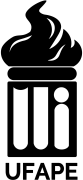 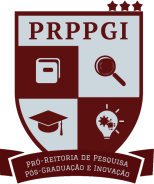 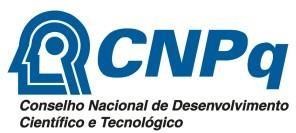 UNIVERSIDADE FEDERAL DO AGRESTE DE PERNAMBUCO PROGRAMA INSTITUCIONAL DE BOLSAS DE INICIAÇÃO CIENTÍFICA – ENSINO MÉDIOTERMO DE COMPROMISSO (PIBIC-EM ou PIVIC-EM)Assumimos, neste ato, o compromisso de dedicarmo-nos às atividades acadêmicas e de pesquisa com o fim de cumprir os compromissos aqui assumidos. Declaramos expressamente conhecer e concordar, para todos os efeitos e consequências de direito, com os itens do plano de acompanhamento abaixo relacionados.Estar regularmente matriculado no ensino médio ou técnico de escolas públicas do estado de Pernambuco e apresentardesempenho escolar compatível com a finalidade do programa;Executar o plano de trabalho, sob a orientação do pesquisador, com dedicação de 8 a 20 (oito a vinte horas semanais);Elaborar e entregar ao Comitê Interno da UFAPE 02 (dois) relatórios com os resultados parciais e finais da pesquisa;Apresentar os resultados de cada relatório, sob a forma de exposição oral;Não manter vínculo empregatício;Estar recebendo apenas esta modalidade de bolsa acadêmica, sendo vetada a acumulação desta com a de outros programas da UFAPE ou de outra agência de fomento (para o bolsista);Devolver a UFAPE, em valores atualizados, a(s) mensalidade(s) recebida(s) indevidamente, caso os requisitos e compromissos estabelecidos não sejam cumpridos;Fazer referência ao apoio recebido quando da publicação dos trabalhos em decorrência das atividades apoiadas pelo CNPq/UFAPE;A UFAPE poderá cancelar ou suspender a bolsa quando constatada infringência a qualquer das condições constantes deste termo e das normas aplicáveis a esta concessão, sem prejuízo da aplicação dos dispositivos legais que disciplinam o ressarcimento dos recursos;A concessão objeto do presente instrumento não gera vínculo de qualquer natureza ou relação de trabalho.DADOS DO ESTUDANTEDADOS DO ESTUDANTEDADOS DO ESTUDANTEDADOS DO ESTUDANTEDADOS DO ESTUDANTEDADOS DO ESTUDANTEDADOS DO ESTUDANTEDADOS DO ESTUDANTEDADOS DO ESTUDANTEDADOS DO ESTUDANTECPF:Nome Completo:Nome Completo:Nome Completo:Nome Completo:Nome Completo:Nome Completo:Nome Completo:Nome Completo:Nome Completo:Data de Nascimento:IdentidadeIdentidadeÓrgão ExpedidorÓrgão ExpedidorUFData de ExpediçãoData de ExpediçãoData de ExpediçãoCelular (com DDD)Colégio/Escola:Colégio/Escola:Colégio/Escola:Colégio/Escola:Colégio/Escola:E-mail do(a) estudante (obrigatório)E-mail do(a) estudante (obrigatório)E-mail do(a) estudante (obrigatório)E-mail do(a) estudante (obrigatório)E-mail do(a) estudante (obrigatório)Dirigente escolar:Dirigente escolar:Dirigente escolar:Dirigente escolar:Dirigente escolar:E-mail do(a) dirigente escolarE-mail do(a) dirigente escolarE-mail do(a) dirigente escolarE-mail do(a) dirigente escolarE-mail do(a) dirigente escolarN.º da Agência/BancoN.º da Agência/BancoN.º da Agência/BancoN.º da Agência/BancoN.º da Agência/BancoNº da Conta CorrenteNº da Conta CorrenteNº da Conta CorrenteNº da Conta CorrenteNº da Conta CorrenteDADOS DO(A) ORIENTADOR(A)DADOS DO(A) ORIENTADOR(A)DADOS DO(A) ORIENTADOR(A)DADOS DO(A) ORIENTADOR(A)DADOS DO(A) ORIENTADOR(A)DADOS DO(A) ORIENTADOR(A)DADOS DO(A) ORIENTADOR(A)DADOS DO(A) ORIENTADOR(A)DADOS DO(A) ORIENTADOR(A)DADOS DO(A) ORIENTADOR(A)CPF:CPF:Nome Completo:Nome Completo:Nome Completo:Nome Completo:Nome Completo:Nome Completo:Nome Completo:Nome Completo:Instituição/Curso/ÁreaInstituição/Curso/ÁreaInstituição/Curso/ÁreaInstituição/Curso/ÁreaInstituição/Curso/ÁreaInstituição/Curso/ÁreaInstituição/Curso/ÁreaTelefone institucional/RamalTelefone institucional/RamalTelefone institucional/RamalE-mail:E-mail:E-mail:E-mail:E-mail:E-mail:E-mail:Celular:Celular:Celular:DADOS DO(A) COORIENTADOR(A)DADOS DO(A) COORIENTADOR(A)DADOS DO(A) COORIENTADOR(A)DADOS DO(A) COORIENTADOR(A)DADOS DO(A) COORIENTADOR(A)DADOS DO(A) COORIENTADOR(A)DADOS DO(A) COORIENTADOR(A)DADOS DO(A) COORIENTADOR(A)DADOS DO(A) COORIENTADOR(A)DADOS DO(A) COORIENTADOR(A)CPF:CPF:Nome Completo:Nome Completo:Nome Completo:Nome Completo:Nome Completo:Nome Completo:Nome Completo:Nome Completo:Instituição/Curso/ÁreaInstituição/Curso/ÁreaInstituição/Curso/ÁreaInstituição/Curso/ÁreaInstituição/Curso/ÁreaInstituição/Curso/ÁreaInstituição/Curso/ÁreaTelefone institucional/RamalTelefone institucional/RamalTelefone institucional/RamalE-mail:E-mail:E-mail:E-mail:E-mail:E-mail:E-mail:Celular:Celular:Celular:DADOS SOBRE O PROJETODADOS SOBRE O PROJETODADOS SOBRE O PROJETODADOS SOBRE O PROJETODADOS SOBRE O PROJETODADOS SOBRE O PROJETODADOS SOBRE O PROJETODADOS SOBRE O PROJETODADOS SOBRE O PROJETODADOS SOBRE O PROJETONOME DA SUBÁREA DO CONHECIMENTO (CNPq):NOME DA SUBÁREA DO CONHECIMENTO (CNPq):NOME DA SUBÁREA DO CONHECIMENTO (CNPq):NOME DA SUBÁREA DO CONHECIMENTO (CNPq):NOME DA SUBÁREA DO CONHECIMENTO (CNPq):NOME DA SUBÁREA DO CONHECIMENTO (CNPq):NOME DA SUBÁREA DO CONHECIMENTO (CNPq):NOME DA SUBÁREA DO CONHECIMENTO (CNPq):NOME DA SUBÁREA DO CONHECIMENTO (CNPq):NOME DA SUBÁREA DO CONHECIMENTO (CNPq):Título do ProjetoTítulo do ProjetoTítulo do ProjetoTítulo do ProjetoTítulo do ProjetoTítulo do ProjetoTítulo do ProjetoTítulo do ProjetoTítulo do ProjetoTítulo do ProjetoTítulo do Plano de TrabalhoTítulo do Plano de TrabalhoTítulo do Plano de TrabalhoTítulo do Plano de TrabalhoTítulo do Plano de TrabalhoTítulo do Plano de TrabalhoTítulo do Plano de TrabalhoTítulo do Plano de TrabalhoTítulo do Plano de TrabalhoTítulo do Plano de TrabalhoPALAVRAS-CHAVE1PALAVRAS-CHAVE1PALAVRAS-CHAVE1PALAVRAS-CHAVE1222233Assinatura orientador(a)Data 	/	/	Assinatura coorientador(a)Data 	/	/	Assinatura do dirigente escolarData 	/	/	Assinatura bolsistaData 	/	/	Para uso da CoordenadoriaData de início 	/	/	Data Término 	/	/	